POZDRAVLJEN/A! PRED NAMI STA ŠE DVA DNEVA PRIDNEGA DELA IN NAŠ PRVI TEDEN UČENJA NA DALJAVO BO OPRAVLJEN. JUPI! 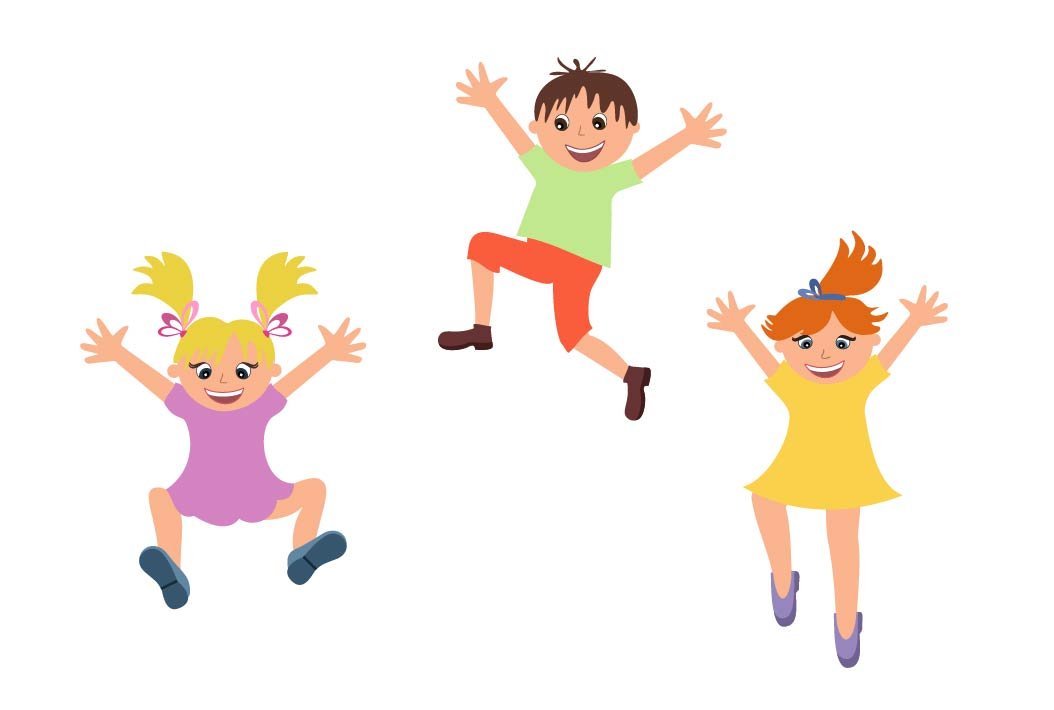 PA POGLEJMO KAJ NAS ČAKA  DANES:ČETRTEK SLJ:  IZDELEK IZ TETRAPAKA ( DZ / 40, 41)NEKAJ STRANI BOMO PRESKOČILI, KER SE SNOV NAVEZUJE NA LIKOVNO UMETNOST.VERJETNO IMATE DOMA KAKŠEN TETRAPAK ( MLEKO, SOK…). KO JE PRAZEN, GA VRŽEMO V SMETI, DANES PA GA BOMO UPORABILI ZA NEKAJ DRUGEGA. V DZ /40 SI PREBERI KAJ POTREBUJEMO ZA IZDELAVO VAZE IZ TETRAPAKA IN KAKŠEN JE POSTOPEK IZDELAVE.  NA STRANI 41 PREBERI VPRAŠANJE, NA LEVI STRANI POIŠČI PODATEK (BESEDO), GA PODČRTAJ IN NATO VPIŠI V USTREZNO POLJE.LUM: IZDELAJ VAZO PO NAVODILU, KI SI GA PREBRAL PRI SLOVENŠČINI. ( PRI IZDELAVI UPORABI SVOJO DOMIŠLJIJO). KER VERJETNO NIMAŠ DOMA ČOPIČEV IN BARV SI LAHKO POMAGAŠ TAKO, DA KOT ZADNJO PLAST NALEPIŠ KAKŠEN SERVETEK Z ZANIMIVIM VZORCEM, ALI GA PREPROSTO OKRASIŠ S FLOMASTRI.  ČE NIMAŠ PAPIRNATIH BRISAČ LAHKO UPORABIŠ TUDI TOALETNI PAPIR ALI ČASOPIS.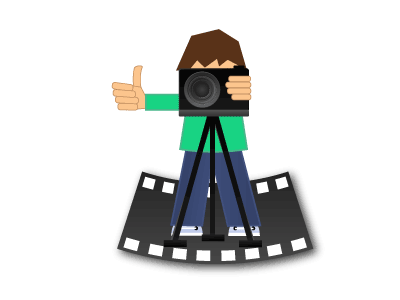 TI JE USPELO? SVOJ IZDELEK LAHKO FOTOGRAFIRAŠ IN GA POŠLJEŠ UČITELJICI. ŠPO:  OGREJ SE S  PRAVIM PIRATSKIM PLESOM, KI GA NAJDEŠ NA POVEZAVI: https://www.youtube.com/watch?v=oe_HDfdmnaMPROSI STARŠE, DA NA NJIHOVI POSTELJI VADIŠ SVEČO IN PREVAL NAPREJ. NE POZABI SPODVITI GLAVE. 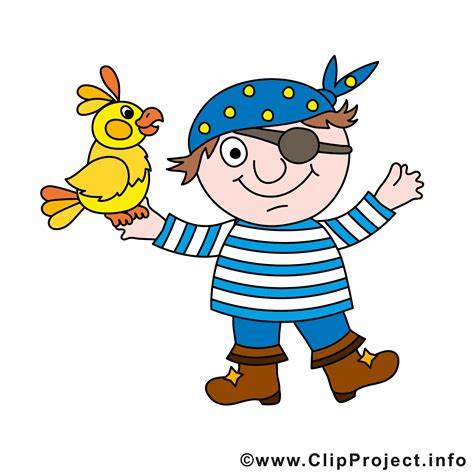 ZAKLJUČI Z UMIRJANJEM. ULEŽI SE NA HRBET, V MISLIH ŠTEJ DO 20 IN GLOBOKO DIHAJ. OPAZUJ, KAJ SE DOGAJA S TVOJIM PRSNIM KOŠEM. PETEKMAT: DZ / 69DANES BO PRI MATEMATIKI RES LAHKO. ZGORNJO NALOGO REŠI PO NAVODILU, PRI SPODNJI PA SI DELO LAHKO OLAJŠAŠ. KAKO? NAJPREJ SEŠTEJ DVOMESTNA ŠTEVILA ( 20 + 30) NATO PA PRIŠTEJ ŠE ENOMESTNO ŠTEVILO ( 4). V DRUGEM STOLPCU NAREDI ENAKO, ŠTEVILA LAHKO ZAMENJAŠ. BO ŠLO?TJA: UČITELJICA ANJA VAM JE PRIPRAVILA TOLE:POSLUŠANJE PESMICE O HRANI. UTRJEVANJE STRUKTURE: DO YOU LIKE_______? YES, I DO.                                    NO, I DON'T. UČENCI NAJ POSLUŠAJO PESEM IN UTRDIJO SLOVNIČNO STRUKTURO. HRANO LAHKO POLJUBNO MENJAJO IN VAS SPRAŠUJEJO IN VI NJIH. https://supersimple.com/song/do-you-like-broccoli-ice-cream-puppets/INTERAKTIVNA IGRA: UTRJEVANJE BESEDIŠČA FOOD (HRANA) IN COLOURS (BARVE). SLEDITE POVEZAVI. NALOGO LAHKO IZVAJATE VEČKRAT, SAJ VEDNO PONUDI NOVO RAZLIČICO.  https://www.c00lsch00l.eu/Games/memory_food.php   FOOD PRACTICEhttps://www.c00lsch00l.eu/Games/colour_memory12.php    COLOUR PRACTICESLJ: PIKAPOLONICA (DZ/34, 35) GLASNO PREBERI BESEDILO NA STR. 34. REŠI NALOGE NA NASLEDNJI STRANI. ČE SE NE SPOMNIŠ KAKŠEN JE PRAVILEN ODGOVOR, GA POIŠČI V BESEDILU. PRAVILNE ODGOVORE PREPIŠI V ZVEZEK ( ŽABICO), KOT TO NAVADNO NAREDIMO.ČE ŽELIŠ ( NI NUJNO) PA SI LAHKO PREBEREŠ NA ZGORNJEM ČEBELČKU ( MODRO/BEL ZNAK ZGORAJ NA STRANI 35) BESEDILO O ZANIMIVI RIBI IN REŠIŠ NALOGE.GUM: PONOVI PESMICE, KI SMO SE JIH DO SEDAJ NAUČILI. PESMICE LAHKO POSLUŠAŠ TUDI NA SPODNJI POVEZAVI:https://www.lilibi.si/solska-ulica/glasbena-umetnost/pesmice-2SEDAJ PA NA ZASLUŽEN ODDIH. JUHUUUU! PA ŠE TA DOLGA RISANKA JE DANES.  :) LEP VIKEND TI ŽELIM!              UČITELJICA ELIZABETA